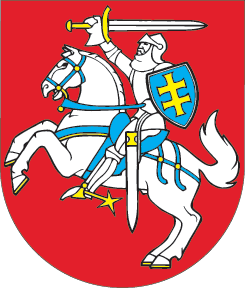 LIETUVOS RESPUBLIKOSVALSTYBINIO SOCIALINIO DRAUDIMO ĮSTATYMO 2, 4, 7 IR 9 STRAIPSNIŲ PAKEITIMO ĮSTATYMO 5 STRAIPSNIO PAKEITIMOĮSTATYMAS2013 m. gruodžio 23 d. Nr. XII-728
Vilnius(Žin., 2012, Nr. 83-4343)1 straipsnis. 5 straipsnio 2 dalies pakeitimasPakeisti 5 straipsnio 2 dalį ir ją išdėstyti taip:„2. Šio įstatymo 3 straipsnio 1 dalis galioja iki 2014 m. gruodžio 31 d.“Skelbiu šį Lietuvos Respublikos Seimo priimtą įstatymą.RESPUBLIKOS PREZIDENTĖ	DALIA GRYBAUSKAITĖ